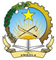 Mission Permanente de la République d’AngolaGenève39 EPU – ESWATINI8 Novembre 2021Déclaration de l’Angola1.25mn – 78/78Madame la Présidente, L’Angola félicite la délégation du royaume d’Eswatini pour sa participation à ce 3ème cycle de l’EPU.  L'Angola salue les progrès réalisés en matiere des droits de l'homme depuis la présentation de son dernier rapport, en particulier dans le domaine de la santé avec les résultats remarquables obtenus dans le cadre des objectifs mondiaux « 95-95-95 » liés à la lutte contre le VIH-SIDA.Consciente des défis restants à relever dans d’autres domaines, l’Angola aimerait formuler les recommandations suivantes : Abolir la peine de mort,Renforcer la participation des jeunes dans les processus de prise de décision politique,  Prendre des mesures spécifiques pour lutter contre les discriminations et violences à l’égard des personnes atteintes d’albinisme, L’Angola souhaite un plein succès à l’Eswatini pour son EPU. Je vous remercie Madame la Présidente. 